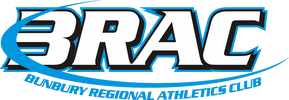 Nov 25 2021Nov 25 2021Women Outdoor PentWomen Outdoor PentNameAge Out door Pent Score100mScoreShot PutScoreLong JumpScoreJavelinScore800mScoreSharon MoloneyW55114018.902987.16m5172.00m5713.04m26804:49.30Luella Jenkins W75166323.92416.60m6671.99m24613.92m50905:52.60100MShot PutLong JumpJavelin800MJonah  KennyU168.56m14.51mHaroldMembrey M7018.18.41m15.53m04:41.1GarryHastieM6016.38.56m3.73m26.63mBrianWaldhuter M8019.76.97m3.11m12.52m05:43.2CalumMembrey Open15.15.28m3.80m16.38m03:19.7